            Ostrowite, dnia 15 lipiec 2020r.OO.ZP.271.64.2020Zapytanie ofertoweW związku z prowadzonym postępowaniem o wartości szacunkowej nie przekraczającej 
równowartości 30 000 euro o udzielenie zamówienia publicznego w trybie zapytania ofertowego 
na podstawie Zarządzenia Wójta Gminy Ostrowite nr 89/2019 z dnia 04.12.2019r. Gmina Ostrowite 
zaprasza do złożenia oferty na:I.  Instrukcja dla Wykonawców”Modernizacja parkingu przy Szkole Podstawowej im. Kornela Makuszyńskiego w Giewartowie”1.  Nazwa zamawiającego: Gmina OstrowiteUl. Lipowa 262-402 Ostrowitetel. 632765160ugmostrowite@post.pl            NIP: 667-169-98-52     Opis przedmiotu zamówienia:Zamówienia podzielone jest na dwa zadaniaZadanie 1. Przedmiotem zamówienia dla zadania nr 1 jest  wykonanie następujących robót zasadniczych:roboty remontowe wykonanie nawierzchni warstwy ścieralnej gr. 4cm., na istniejącej podbudowie projektuje się umocnienie poboczy gruntemwody opadowe odprowadzane będą bez zmian, powierzchniowo, zgodnie ze spadkami podłużnymi i poprzecznymi na tereny zieleni w granicach działki 96/9powierzchnia planowanego remontu utwardzenia – 1069 m2szerokość umocnionych gruntem poboczy - 0,75m Teren na którym będą prowadzone prace  stanowi dojazd do szkoły. 
Występuje zabudowa budynkami szkolnymi, tereny boisk, obiektami towarzyszącymi. 
Na terenie znajduje się nawierzchnia z mieszanek kruszywa łamanego granitowego naturalnego, betonowa, bitumiczna; pobocza o nawierzchni gruntowej, 
natomiast na  terenie szkoły znajduje się wodociąg, linie energetyczne napowietrzne, kable telekomunikacyjne, kanalizacja.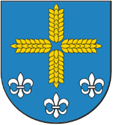 Zadanie 2.Przedmiotem zmówienia dla zadania nr 2 jest wykonanie prac  związanych z przygotowaniem terenu pod modernizację parkingu przy Szkole Podstawowej w Giewartowie. Na prace te składa się wyrównanie pobocza, korytowanie, nawiezienie gruzu oraz  zagęszczenie i obsadzenie krawężników około 100m².2.	Opis wymagań:Wykonawca musi  posiadać niezbędne uprawnienia oraz potencjał techniczny, osobowy i finansowy do realizacji przedmiotu zamówienia. Zamawiający wymaga od wykonawcy przed złożeniem oferty  sporządzenia wizji lokalnej w terenie( na własny koszt) oraz do zdobycia wszelkich informacji, które mogą być konieczne do prawidłowej wyceny.Zamawiający dopuszcza składanie ofert częściowych na każde zadanie osobno bądź  na oby dwa zadania.Wszelkie opłaty związane z ewentualnymi szkodami wynikającymi z realizacji zamówienia ponosi Wykonawca.3.  Przy wyborze ofert Zamawiający kierować się będzie następującym kryterium:„cena”, tj. cena brutto za wykonanie zamówienia. Zamawiający wybierze najkorzystniejszą ofertę .Najniższa cena4.   Termin, miejsce i forma składania ofert:4.1.   Termin złożenia oferty:  do dnia  22.07.2020r., godz. 10:004.2.   Miejsce złożenia oferty: Urząd Gminy Ostrowite, ul. Lipowa 2, 62-402 Ostrowite,  pokój nr 19 - Sekretariat, lub w Biurze Obsługi Interesanta na parterze 4.3.      Forma składania ofert:            4.3.1.   Oferty należy składać w języku polskim, w wersji papierowej w zaklejonej kopercie 
           z dopiskiem:”Modernizacja parkingu przy Szkole Podstawowej im. Kornela Makuszyńskiego w Giewartowie”4.4.   Oferty, które wpłyną do Zamawiającego za pośrednictwem polskiej placówki operatora 
publicznego lub innej firmy kurierskiej po wyznaczonym w niniejszym zapytaniu terminie składania ofert – nie będą rozpatrywane.4.5. Do oferty należy załączyć: formularz ofertowy zał. nr 1 UWAGA!!!!W związku z zaistniałym w Polsce stanem zagrożenia epidemicznego związanego z rozprzestrzenianiem się koronowirusa, informujemy, że dopuszczamy w przedmiotowym postępowaniu wysyłanie ofert drogą e-mail: ugmostrowite@post.pl. Jednakże sposób  wyboru przekazania oferty leży po stronie potencjalnego Wykonawcy           5.   Termin związania ofertą: 30 dni od dnia otwarcia ofert.6. Termin realizacji zamówienia od dnia rozstrzygnięcia postepowania do 31 sierpnia 2020 roku.7.   Informacje uzupełniające:- osoby upoważnione do kontaktu: Anna Makowska , tel.: 63 2765 160 w. 143, email: zamowienia@ostrowite.plZapytania w zakresie przedmiotu zamówienia należy kierować na ww. adres email, telefonicznie lub faksem pod nr 63 2765 160UWAGA!!!Szczegółowe rozpoznanie tematu w zakresie przygotowania oferty leży po stronie oferentów, 
wykonawca w ofercie winien przewidzieć i skalkulować wszystkie niezbędne czynności konieczne 
do prawidłowego i kompletnego wykonania przedmiotu zamówienia.Załączniki:Formularz ofertowy- załącznik nr 1Wzór umowy – załącznik nr 2Oświadczenie RODO- załącznik nr 3Załącznik graficzny z mapą sytuacyjną – załącznik nr 4Sporządziła:
Anna Makowska                                                                                                          Wójt Gminy Ostrowite                                                                                                     /-/ mgr Mateusz Wojciechowski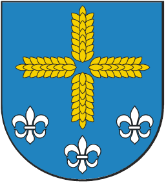             Mateusz Wojciechowski                                                                  Wójt Gminy Ostrowite
         ul. Lipowa 2
    62-402 Ostrowite 